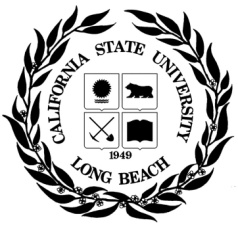   , CURRICULUM AND EDUCATIONAL POLICIES COUNCILMeeting: 2009-2010: 14Wednesday, May 12, 2010, 2:30 p.m.-4 p.m.Members Present: Brazier, Christopher (CNSM), Chen, Katie (CLA), Enders, Tom (Ex-Officio), Essington, Amy (Lecturer), Hostetler, Michael (Ex-Officio), Houck, Jean (CED), Iğmen, Ali (CLA), Lindsay, Cecile (Ex-Officio), Martin, Ed (CHHS), Martinez, Corinne (CED), Martinez, Larry (CLA), Merryfield, Kent (CNSM), Riedel, Kyle (COTA), Schrank, Sarah (CLA), Stanley, Sue (Ex-Officio), Travis, Tiffini (Library), Wang, John (CHHS)Members Absent, Excused: Curtis, Ken (Ex-Officio), Khoo, I-Hung (COE)Members Absent, Unexcused: Chavez, Christopher (ASI), Johnston, Michael (CAPS), Kukalis, Sal (CBA), Liu, Ying (CBA), Marquez, Paxcely (ASI), Sciortino, Antonella (COE), Sittler-Schrock, Rebecca (COTA)Members Furloughed: NoneGuests: Freesemann, Keith (GEGC, Chair), Mahoney, Lynn (Academic Affairs, Associate Vice President for Undergraduate Studies and Academic Advising), Marayong, Panadda (COE)Chair Brazier convened the meeting at 2:30 pmApproval of the agenda m/s/pApproval of the minutes of the last meeting m/s/pAnnouncements and requests for informationReview of GE course supplement 64, Keith FreesemannOne addition to the supplement. Biology classes that were reconfigured into Biology 211 were classified in B1a. The curriculum change to the course made B1a a better classification for Biology 211 than category B3, so it has been reclassified.General Education Master Course List now online.Discussion of courses on the Master List.Approval of GE Master Course List m/s/pRevisions to the GE policyLEAP CapstoneRecommendation of changing “LEAP Capstone” name to “Integrative Learning Capstone”Discussion of name change, agreement on “Integrative Learning”Change in maximum number of units counted in major to 35 from 384.9 Exception of LEAP capstone for unit maximum5.2.1.3 Category B Lab requirementRestatement of rationale for changeNew pointsGE and California Conference showed that GE is moving from distribution toward student learning outcomes model, other CSU campuses are making changes in GE programs, there will be other changes in the futureDiscussion PointsThis is the beginning of more change for the future? Yes.What would be the economic department on campuses? In addition to pedagogy, it would affect graduate students in the lab.Are non-majors and majors are now taking the same classes? Not in all departments.What percentage come GE certified from other institutions? Most students are not affected by taking a second lab.High percentage of graduate have never taken this requirement and some are certified after they begin here.Concern about student learning and respecting faculty colleagues were the two main issues from discussion last time. They are two separate issues.Class will remain in category of B3 unless they are reclassified at the request of the department. Change for request is coming from outside rather than from the Natural Sciences. GEGC is not asking sciences to change their curriculum. Is there is a bottleneck and colleges can not serve the need of students? Almost all labs are fully enrolled.This represents the current values of the university because of where the focus is to cut.Will there be an increase of transfer students? Transfer students is the next area to grow. What is the connection with the course and a lab, is the assumption that there will be a lab? Yes, many of the classes are assumed to have a lab. What percentage of GE sciences courses have labs? Most have labs, but they are not all required to be taken concurrently. B3 category contains the courses with no lab. Will the removal of a lab class improved the education of students? The removal of a lab can not improve the education of students.In Teacher Education, courses were developed with the limits of units they were given.Are there any courses that offer integrative hands on learning opportunities that are not a lab or not a lecture?Suggestion for additional change can not take upper division GE until they have taken 60 units. Category CDiscipline is defined by department.7.8.2 Languages other than English are considered as one discipline.8.2.4 Definition of LEAP8.2.4.3 One other LEAP skills should be defined here or reference where they are listed. They are essential GE skills.Edit of 8.2.4.38.2.4.5 LEAP may have requisitesCEP Council will vote on this on the fall.Thank you to service of those who are ending their term of service for the CEP Council.AdjournmentThese minutes have not been approved.Respectfully submitted by Amy Essington